Znak sprawy: IZP.271.1.11.2020.KCSPECYFIKACJA ISTOTNYCH WARUNKÓW ZAMÓWIENIA(zwana dalej „SIWZ”) w postępowaniu o udzielenie zamówienia publicznego w trybie przetargu nieograniczonego 
o wartości poniżej 214 000 eurona zadanie pn.: „Zakup energii elektrycznej na potrzeby oświetlenia przestrzeni publicznej w Gminie Mstów”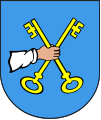 ogłoszonym w Biuletynie Zamówień Publicznych ZAMAWIAJĄCY: PODSTAWA PRAWNA: Mstów, 02.10.2020 r.                                                                                                                                     Zatwierdził: Nazwa zamówienia:„Zakup energii elektrycznej na potrzeby oświetlenia przestrzeni publicznej w Gminie Mstów”Rodzaj zamówienia: dostawy.Spis treści:Użyte w Specyfikacji terminy mają następujące znaczenie:• „Zamawiający” – Gmina Mstów.•„Postępowanie” – postępowanie o udzielenie zamówienia publicznego prowadzone przez Zamawiającego na podstawie niniejszej Specyfikacji.• „SIWZ” – Specyfikacja Istotnych Warunków Zamówienia.•„zamówienie” – należy przez to rozumieć zamówienie publiczne, którego przedmiot został opisany w SIWZ. •„umowa” – oznacza umowę jaka zostanie zawarta pomiędzy Zamawiającym a Wykonawcą wybranym w niniejszym postępowaniu. •„udzielenie zamówienia” należy przez to rozumieć zawarcie umowy w sprawie zamówienia publicznego.•„Wykonawca” – osoba fizyczna, osoba prawna albo jednostka organizacyjna nieposiadająca osobowości prawnej, która ubiega się o udzielenie zamówienia publicznego, złożyła ofertę lub zawarła z Zamawiającym umowę w sprawie zamówienia publicznego.•„środki komunikacji elektronicznej” - należy przez to rozumieć środki komunikacji elektronicznej w rozumieniu ustawy o świadczeniu usług drogą elektroniczną.CZĘŚĆ I – INSTRUKCJA DLA WYKONAWCÓWTryb udzielenia zamówienia.1. Postępowanie prowadzone jest zgodnie z przepisami ustawy Pzp a także wydane na podstawie niniejszej ustawy rozporządzenia wykonawcze dotyczące przedmiotowego zamówienia publicznego, a zwłaszcza:1) Rozporządzenie Ministra Rozwoju z dnia 26 lipca 2016 r. w sprawie rodzajów dokumentów, jakich może żądać zamawiający od wykonawcy w postępowaniu o udzielenie zamówienia (t.j. Dz. U. z 2020 r., poz. 1126),2. Postępowanie prowadzone jest w trybie przetargu nieograniczonego o wartości szacunkowej poniżej progów ustalonych na podstawie art. 11 ust. 8 ustawy Pzp. 3. Podstawa prawna wyboru trybu udzielenia zamówienia publicznego: art. 10 ust. 1 oraz art. 39 - 46 ustawy Pzp. 4. W zakresie nieuregulowanym w niniejszej SIWZ, zastosowanie mają przepisy ustawy Pzp.Informuję, iż na podstawie art. 24 aa. ust 1 ustawy prawo zamówień publicznych w niniejszym postępowaniu Zamawiający zastosuje procedurę odwróconą w której najpierw dokona oceny ofert, a następnie zbada, czy Wykonawca, którego oferta została oceniona jako najkorzystniejsza, nie podlega wykluczeniu oraz spełnia warunki udziału w postępowaniu.Rozdział 1. Opis przedmiotu zamówienia.I.  Przedmiot zamówienia. Przedmiotem zamówienia jest zakup energii elektrycznej na potrzeby oświetlenia przestrzeni publicznej w Gminie Mstów.Wspólny Słownik zamówień (CPV): 09310000-5 Elektryczność. Szczegółowy wykaz punktów poboru energii elektrycznej stanowi II część SIWZ. Zakup będzie się odbywać na postawie umowy sprzedaży z Wykonawcą. Usługi dystrybucji będą świadczone na podstawie odrębnej umowy zawartej z Operatorem Systemu Dystrybucyjnego (OSD).Do obowiązków Wykonawcy należy m. in.: Wykonawca odpowiedzialny będzie za całokształt, w tym za przebieg oraz terminowe wykonanie zamówienia, za jakość, zgodność z warunkami technicznymi określonymi dla przedmiotu zamówienia oraz przyjmuje na siebie pełną odpowiedzialność za właściwe wykonanie zamówienia. Spełnienie innych wymagań określonych w istotnych postanowieniach umowy oraz wynikających  z obowiązujących przepisów prawa.  Podstawowe informacje:W związku z charakterem zamówienia nie można określić dokładnego zużycia energii elektrycznej objętej przedmiotem zamówienia. Z tego powodu Zamawiający przedstawił przewidywalną ilość zużycia energii elektrycznej. Zamawiający przewiduje, iż rzeczywista ilość zużycia energii elektrycznej może ulec zmianie, tj. zwiększeniu bądź zmniejszeniu przy zachowaniu zaoferowanych cen jednostkowych. Tym samym opisane prognozowane zużycie energii elektrycznej nie stanowi dla Zamawiającego zobowiązania do zakupu energii elektrycznej w podanej wysokości.Informacja na temat możliwości powierzenia przez wykonawcę wykonania części zamówienia podwykonawcom:Zamawiający nie wprowadza zastrzeżenia wskazującego na obowiązek osobistego wykonania przez Wykonawcę kluczowych części zamówienia. Wykonawca może powierzyć wykonanie części zamówienia podwykonawcy.W przypadku powierzenia wykonania części zamówienia podwykonawcy, Wykonawca zobowiązany jest do wykazania w formularzu ofertowym części zamówienia, której wykonanie zamierza powierzyć podwykonawcom.Jeżeli zmiana albo rezygnacja z podwykonawcy dotyczy podmiotu, na którego zasoby wykonawca powoływał się, na zasadach określonych w niniejszej Specyfikacji (art. 22a ust. 1 ustawy Pzp.), w celu wykazania spełniania warunków udziału w postępowaniu, wykonawca jest obowiązany wykazać zamawiającemu, że proponowany inny podwykonawca lub wykonawca samodzielnie spełnia je w stopniu nie mniejszym niż podwykonawca, na którego zasoby zamawiający powoływał się w trakcie postępowania o udzielenie zamówienia.Jeżeli powierzenie podwykonawcy wykonania części zamówienia na roboty budowlane lub usługi następuje w trakcie jego realizacji, wykonawca na żądanie zamawiającego przedstawi oświadczenie, o którym mowa w art. 25a ust. 1 ustawy Pzp lub oświadczenia lub dokumenty potwierdzające brak podstaw wykluczenia wobec tego podwykonawcy. Jeżeli zamawiający stwierdzi, że wobec danego podwykonawcy zachodzą podstawy wykluczenia, wykonawca obowiązany jest zastąpić tego podwykonawcę lub zrezygnować z powierzenia wykonania części zamówienia podwykonawcy.Powierzenie wykonania części zamówienia podwykonawcom nie zwalnia wykonawcy z odpowiedzialności za należyte wykonanie zamówienia.Wymagania stawiane wykonawcy:Wykonawca jest odpowiedzialny za jakość, zgodność z warunkami technicznymi 
i jakościowymi opisanymi dla przedmiotu zamówienia. Wymagana jest należyta staranność przy realizacji zobowiązań umowy. Ustalenia i decyzje dotyczące wykonywania zamówienia uzgadniane będą przez zamawiającego z ustanowionym przedstawicielem wykonawcy. Określenie przez wykonawcę telefonów kontaktowych oraz innych ustaleń niezbędnych dla sprawnego i terminowego wykonania zamówienia. Zamawiający nie ponosi odpowiedzialności za szkody wyrządzone przez wykonawcę podczas wykonywania przedmiotu zamówienia. Wymagania dot. zatrudnienia osób wykonujących wskazane czynności w zakresie realizacji zamówienia na podstawie umowy o pracę - Zamawiający nie stawia wymagań. Wymagania organizacyjne - Zamawiający nie stawia wymagań.Wymagania dotyczące gwarancji - Zamawiający nie stawia wymagań.Zamawiający nie dopuszcza składania ofert częściowych. Zamawiający nie przewiduje zawarcia umowy ramowej. Zamawiający nie dopuszcza składania ofert wariantowych. Zamawiający nie przewiduje aukcji elektronicznej. Zamawiający nie przewiduje zwrotu kosztów udziału w postępowaniu. Zamawiający nie przewiduje określania w opisie przedmiotu zamówienia wymagań związanych z realizacją zamówienia, o których mowa w art. 29 ust. 4 Ustawy Pzp.Zamawiający nie przewiduje rozliczenia w walutach obcych. Zamawiający nie przewiduje zorganizowania zebrania informacyjnego Wykonawców.Zamawiający w okresie obowiązywania umowy nie przewiduje udzielenia zamówień, 
o których mowa w art. 67 ust. 1 pkt 6 i 7 lub art. 134 ust. 6 pkt 3 ustawy Pzp.Wykonawca zobowiązany jest do zaoferowania jednakowej ceny dla wszystkich punktów poboru energii elektrycznej. Sprzedaż energii elektrycznej odbywać się będzie za pośrednictwem sieci dystrybucyjnej należącej do Operatora Systemu Dystrybucyjnego TAURON Dystrybucja SA  na warunkach określonych przepisami ustawy z dnia 10 kwietnia 1997r. Prawo energetyczne.Wykonawca zobowiązuje się wykonać przedmiot umowy siłami własnymi lub z udziałem podwykonawców. Rozliczenia za dostarczoną energię elektryczną dokonywane będą na podstawie faktur wystawionych przez Wykonawcę w terminach stosowanych przez OSD wg ceny jednostkowej netto zawartej w ofercie. W ramach wykonania przedmiotu zamówienia Wykonawca zobowiązany będzie do: sprzedaży energii elektrycznej z zastrzeżeniem, że sprzedaż energii elektrycznej rozpocznie się w chwili przyjęcia umowy do realizacji przez OSD,przeniesienia na Zamawiającego własności energii elektrycznej;prowadzenia ewidencji wpłat należności zapewniającej poprawność rozliczeń,nieodpłatnego udzielania informacji w sprawie aktualnych cen oraz zasad rozliczeń,przyjmowania wniosków i reklamacji,przekazywania istotnych informacji dotyczących realizacji umowy,rozliczenia za dostarczoną energię elektryczną odbywać się będą na podstawie wskazań zainstalowanych układów pomiarowych.II. Termin realizacji zamówienia.Termin realizacji całości zamówienia: od dnia 01.01.2021 r. jednak nie wcześniej niż po pozytywnej weryfikacji ppe przez OSD.Zakończenie umowy - do 31.12.2021 r. Rozdział 2. Warunki udziału w postępowaniu.1. O udzielenie zamówienia mogą ubiegać się Wykonawcy, którzy: 1) nie podlegają wykluczeniu na podstawie art. 24 ust. 1 i ust. 5 pkt 1,2,4 ustawy Pzp; 2) spełniają warunki udziału w postępowaniu dotyczące: kompetencji lub uprawnień do prowadzenia określonej działalności zawodowej, o ile wynika to z odrębnych przepisów. Wykonawca spełni warunek jeżeli wykaże, że: posiada aktualnie obowiązującą koncesję na prowadzenie działalności gospodarczej w zakresie obrotu energią elektryczną, wydaną przez Prezesa Urzędu Regulacji Energetyki zgodnie z wymogami ustawy z dnia 10 kwietnia 1997 r. Prawo energetyczne ważną w okresie wykonywania zamówienia lub dokumentu potwierdzającego, że wykonawca jest wpisany do jednego z rejestrów zawodowych lub handlowych, prowadzonych w państwie członkowskim Unii Europejskiej, w którym wykonawca ma siedzibę lub miejsce zamieszkania. Warunek zostanie spełniony, jeżeli Wykonawca przedłoży kserokopię koncesji lub równoważnego dokumentu obowiązującego na terenie Unii Europejskiej potwierdzonego za zgodność z oryginałem. W przypadku składania oferty wspólnej ww. dokumenty składa ten z Wykonawców składający ofertę wspólną, który w ramach konsorcjum będzie odpowiadał za realizację prac objętych uprawnieniem. zdolności technicznej lub zawodowej. Wykonawca spełni warunek jeżeli przedstawi: wykaz dostaw wykonanych, a w przypadku świadczeń okresowych lub ciągłych również wykonywanych, w okresie ostatnich 3 lat przed upływem terminu składania ofert, a jeżeli okres prowadzenia działalności jest krótszy – w tym okresie, dla co najmniej jednego podmiotu publicznego, na rzecz którego prowadzona była sprzedaż co najmniej 300 MWh w skali roku.2. Wykonawca może w celu potwierdzenia spełniania warunków udziału w postępowaniu, 
w stosownych sytuacjach oraz w odniesieniu do konkretnego zamówienia, lub jego części, polegać na zdolnościach technicznych lub zawodowych innych podmiotów, niezależnie od charakteru prawnego łączących go z nim stosunków prawnych. Zamawiający jednocześnie informuje, iż „stosowna sytuacja” o której mowa powyżej wystąpi wyłącznie w przypadku kiedy: Wykonawca, który polega na zdolnościach lub sytuacji innych podmiotów udowodni zamawiającemu, że realizując zamówienie, będzie dysponował niezbędnymi zasobami tych podmiotów, w szczególności przedstawiając zobowiązanie tych podmiotów do oddania mu do dyspozycji niezbędnych zasobów na potrzeby realizacji zamówienia. Zamawiający oceni, czy udostępniane wykonawcy przez inne podmioty zdolności techniczne lub zawodowe, pozwalają na wykazanie przez wykonawcę spełniania warunków udziału w postępowaniu oraz zbada, czy nie zachodzą wobec tego podmiotu podstawy wykluczenia, o których mowa w art. 24 ust. 1 pkt 13–23 oraz ust. 5 pkt 1,2,4 ustawy Pzp. Jeżeli zdolności techniczne lub zawodowe, podmiotu, o którym mowa w ust. 1, nie potwierdzają spełnienia przez wykonawcę warunków udziału w postępowaniu lub zachodzą wobec tych podmiotów podstawy wykluczenia, zamawiający żąda, aby wykonawca w terminie określonym przez zamawiającego: zastąpił ten podmiot innym podmiotem lub podmiotami lub zobowiązał się do osobistego wykonania odpowiedniej części zamówienia, jeżeli wykaże zdolności techniczne lub zawodowe, o których mowa w ust. 1. Wykonawca, który powołuje się na zasoby innych podmiotów w celu wykazania braku istnienia wobec nich podstaw wykluczenia oraz spełniania, w zakresie, w jakim powołuje się na ich zasoby, warunków udziału w postępowaniu lub kryteriów selekcji składa także oświadczenia w zakresie wskazanym w załącznikach 1-5 i 8 oraz 9 do oferty.Wykonawca, który polega na zdolnościach lub sytuacji innych podmiotów na zasadach określonych w art. 22a ustawy oraz którego oferta została wybrana jako najkorzystniejsza, przedstawia w odniesieniu do tych podmiotów dokumenty wymienione w § 5 pkt 4 Rozporządzeniu Ministra Rozwoju z dnia 26 lipca 2016 r. (t.j. Dz. U. z 2020 r., poz. 1282). 3. W przypadku oferty składanej przez Wykonawców wspólnie ubiegających się o udzielenie zamówienia publicznego, dokumenty potwierdzające, że Wykonawca nie podlega wykluczeniu, składa każdy z Wykonawców oddzielnie. Wykonawcy wspólnie ubiegający się o zamówienie: a) ponoszą solidarną odpowiedzialność za niewykonanie lub nienależyte wykonanie zobowiązania; b) zobowiązani są ustanowić Pełnomocnika do reprezentowania ich w postępowaniu 
o udzielenie zamówienia publicznego albo reprezentowania w postępowaniu i zawarcia umowy w sprawie zamówienia. Przyjmuje się, że pełnomocnictwo do podpisania oferty obejmuje pełnomocnictwo do poświadczenia za zgodność z oryginałem wszystkich dokumentów; c) pełnomocnictwo musi wynikać z umowy lub z innej czynności prawnej, mieć formę pisemną; fakt ustanowienia Pełnomocnika musi wynikać z załączonych do oferty dokumentów, wszelka korespondencja prowadzona będzie z Pełnomocnikiem; W przypadku wspólnego ubiegania się o zamówienie przez wykonawców, oświadczenia 
w zakresie wskazanym w załącznikach 1-5 i 8 oraz 9 do oferty składa każdy z wykonawców wspólnie ubiegających się o zamówienie. Dokumenty te potwierdzają spełnianie warunków udziału w postępowaniu oraz brak podstaw wykluczenia w zakresie, w którym każdy z wykonawców wykazuje spełnianie warunków udziału w postępowaniu oraz brak podstaw wykluczenia. 4. Podwykonawstwo. Wykonawca może powierzyć wykonanie części zamówienia Podwykonawcy. Wykonawca, który zamierza powierzyć wykonanie części zamówienia Podwykonawcom, w celu wykazania braku istnienia wobec nich podstaw wykluczenia z udziału w postępowaniu składa oświadczenia w zakresie wskazanym w załącznikach nr 1-5 i 8 oraz 9 do oferty. Zamawiający żąda wskazania przez Wykonawcę części zamówienia, których wykonanie zamierza powierzyć Podwykonawcom, i podania przez Wykonawcę firm Podwykonawców. W przeciwnym wypadku Zamawiający uzna, że Wykonawca nie zamierza powierzać Podwykonawcom żadnej części zamówienia. Podmiot wykonujący bilansowanie handlowe w imieniu Wykonawcy nie będący członkiem grupy kapitałowej, do której należy Wykonawca jest Podwykonawcą.Jeżeli zmiana albo rezygnacja z Podwykonawcy dotyczy podmiotu, na którego zasoby Wykonawca powoływał się, na zasadach określonych w art. 22a ust. 1 ustawy Pzp, w celu wykazania spełniania warunków udziału w postępowaniu lub kryteriów selekcji, Wykonawca jest obowiązany wykazać Zamawiającemu, że proponowany inny Podwykonawca lub Wykonawca samodzielnie spełnia je w stopniu nie mniejszym niż Podwykonawca, na którego zasoby Wykonawca powoływał się w trakcie postępowania o udzielenie zamówienia. Jeżeli Zamawiający stwierdzi, że wobec danego Podwykonawcy zachodzą podstawy wykluczenia, Wykonawca obowiązany jest zastąpić tego Podwykonawcę lub zrezygnować z powierzenia wykonania części zamówienia Podwykonawcy. Powierzenie wykonania części zamówienia Podwykonawcom nie zwalnia Wykonawcy  z odpowiedzialności za należyte wykonanie tego zamówienia.Rozdział 3. Oświadczenia lub dokumenty jakie mają dostarczyć Wykonawcy w celu potwierdzenia spełniania warunków udziału w postępowaniu oraz braku podstaw do wykluczenia.1. Do oferty Wykonawca dołącza aktualne na dzień składania ofert oświadczenia w zakresie wskazanym w załącznikach nr 1-5 i 8 oraz 9 do oferty. 2. Zamawiający przed udzieleniem zamówienia, wezwie wykonawcę, którego oferta została najwyżej oceniona, do złożenia w wyznaczonym, nie krótszym niż 5 dni, terminie aktualnych na dzień złożenia następujących oświadczeń lub dokumentów:aktualnie obowiązującą koncesję na prowadzenie działalności gospodarczej w zakresie obrotu energią elektryczną, wydaną przez Prezesa Urzędu Regulacji Energetyki zgodnie 
z wymogami ustawy z dnia 10 kwietnia 1997 r. Prawo energetyczne ważną w okresie wykonywania zamówienia lub dokumentu potwierdzającego, że wykonawca jest wpisany do jednego z rejestrów zawodowych lub handlowych, prowadzonych w państwie członkowskim Unii Europejskiej, w którym wykonawca ma siedzibę lub miejsce zamieszkania. Warunek zostanie spełniony, jeżeli Wykonawca przedłoży kserokopię koncesji lub równoważnego dokumentu obowiązującego na terenie Unii Europejskiej potwierdzonego za zgodność z oryginałem. wykaz dostaw wykonanych, a w przypadku świadczeń okresowych lub ciągłych również wykonywanych, w okresie ostatnich 3 lat przed upływem terminu składania ofert, a jeżeli okres prowadzenia działalności jest krótszy – w tym okresie, dla co najmniej jednego podmiotu, na rzecz którego prowadzona była sprzedaż co najmniej 300 MWh w skali roku, zgodnie z załącznikiem nr 6 do oferty na rzecz których dostawy zostały wykonane, oraz załączeniem dowodów określających czy te dostawy zostały wykonane lub są wykonywane należycie, przy czym dowodami, o których mowa, są referencje bądź inne dokumenty wystawione przez podmiot, na rzecz którego dostawy były wykonywane.aktualny odpisu z właściwego rejestru lub z centralnej ewidencji i informacji 
o działalności gospodarczej, jeżeli odrębne przepisy wymagają wpisu do rejestru lub ewidencji, w celu potwierdzenia braku podstaw wykluczenia na podstawie art. 24 ust. 5 pkt. 1 ustawy Pzp. W przypadku składania oferty wspólnej ww. dokument składa każdy 
z wykonawców składających ofertę wspólną. W przypadku składania oferty przez spółkę cywilną wykonawca musi złożyć oddzielnie zaświadczenia dla każdego ze wspólników oraz oddzielnie na spółkę.Wykonawca, w terminie 3 dni od dnia zamieszczenia na stronie internetowej informacji, o której mowa w art. 86 ust. 5, przekazuje Zamawiającemu oświadczenie o przynależności lub braku przynależności do tej samej grupy kapitałowej, o której mowa w art. 24 ust. 1 pkt 23 Ustawy Pzp. Wraz ze złożeniem oświadczenia, wykonawca może przedstawić dowody, że powiązania z innym wykonawcą nie prowadzą do zakłócenia konkurencji w postępowaniu o udzielenie zamówienia - załącznik nr 7 do oferty.Jeżeli Wykonawca ma siedzibę lub miejsce zamieszkania poza terytorium Rzeczypospolitej Polskiej, składa dokument lub dokumenty wystawione w kraju, w którym wykonawca ma siedzibę lub miejsce zamieszkania, potwierdzające odpowiednio, że nie otwarto jego likwidacji ani nie ogłoszono upadłości. Dokument, o których mowa powyżej powinien być wystawiony nie wcześniej niż 6 miesięcy przed upływem terminu składania ofert. Jeżeli w kraju, w którym wykonawca ma siedzibę lub miejsce zamieszkania lub miejsce zamieszkania ma osoba, której dokument dotyczy, nie wydaje się dokumentów, o których mowa powyżej zastępuje się je dokumentem zawierającym odpowiednio oświadczenie wykonawcy, ze wskazaniem osoby albo osób uprawnionych do jego reprezentacji, lub oświadczenie osoby, której dokument miał dotyczyć, złożone przed notariuszem lub przed organem sądowym, administracyjnym albo organem samorządu zawodowego lub gospodarczego właściwym ze względu na siedzibę lub miejsce zamieszkania wykonawcy lub miejsce zamieszkania tej osoby. Ocena warunków udziału w postępowaniu nastąpi na podstawie analizy oświadczeń 
i dokumentów, jakie Wykonawca zawarł w swojej ofercie, z zastrzeżeniem art. 26 
ust. 3 i 3a ustawy Pzp. Wykonawca może w celu potwierdzenia spełniania warunków udziału w postępowaniu, 
w stosownych sytuacjach oraz w odniesieniu do konkretnego zamówienia, lub jego części, polegać na zdolnościach technicznych lub zawodowych innych podmiotów, niezależnie od charakteru prawnego łączących go z nim stosunków prawnych. Zamawiający jednocześnie informuje, iż „stosowna sytuacja” o której mowa powyżej wystąpi wyłącznie w przypadku kiedy: Wykonawca, który polega na zdolnościach lub sytuacji innych podmiotów udowodni zamawiającemu, że realizując zamówienie, będzie dysponował niezbędnymi zasobami tych podmiotów, w szczególności przedstawiając zobowiązanie tych podmiotów do oddania mu do dyspozycji niezbędnych zasobów na potrzeby realizacji zamówienia. Zamawiający oceni, czy udostępniane wykonawcy przez inne podmioty zdolności techniczne lub zawodowe, pozwalają na wykazanie przez wykonawcę spełniania warunków udziału w postępowaniu oraz zbada, czy nie zachodzą wobec tego podmiotu podstawy wykluczenia, o których mowa w art. 24 ust. 1 pkt 13–23 i ust. 5 pkt 1,2 i 4. Jeżeli zdolności techniczne lub zawodowe, podmiotu, o którym mowa w ust. 1, nie potwierdzają spełnienia przez wykonawcę warunków udziału w postępowaniu lub zachodzą wobec tych podmiotów podstawy wykluczenia, zamawiający żąda, aby wykonawca w terminie określonym przez zamawiającego: zastąpił ten podmiot innym podmiotem lub podmiotami, lub zobowiązał się do osobistego wykonania odpowiedniej części zamówienia, jeżeli wykaże zdolności techniczne lub zawodowe, o których mowa w ust. 1.Wykonawca, który powołuje się na zasoby innych podmiotów w celu wykazania braku istnienia wobec nich podstaw wykluczenia oraz spełniania, w zakresie, w jakim powołuje się na ich zasoby, warunków udziału w postępowaniu lub kryteriów selekcji składa także oświadczenia w zakresie wskazanym w załącznikach nr 1-5 i 8 oraz 9 do oferty.Wykonawca, który polega na zdolnościach lub sytuacji innych podmiotów na zasadach określonych w art. 22a ustawy oraz którego oferta została wybrana jako najkorzystniejsza, przedstawia w odniesieniu do tych podmiotów dokumenty wymienione w § 5 pkt. 4 Rozporządzeniu Ministra Rozwoju z dnia 26 lipca 2016 r. (t.j. Dz. U. z 2020 r., poz. 1282).8. W przypadku oferty składanej przez Wykonawców wspólnie ubiegających się o udzielenie zamówienia publicznego, dokumenty potwierdzające, że Wykonawca nie podlega wykluczeniu, składa każdy z Wykonawców oddzielnie. Wykonawcy wspólnie ubiegający się o zamówienie: a) ponoszą solidarną odpowiedzialność za niewykonanie lub nienależyte wykonanie zobowiązania; b) zobowiązani są ustanowić Pełnomocnika do reprezentowania ich w postępowaniu 
o udzielenie zamówienia publicznego albo reprezentowania w postępowaniu i zawarcia umowy w sprawie zamówienia. Przyjmuje się, że pełnomocnictwo do podpisania oferty obejmuje pełnomocnictwo do poświadczenia za zgodność z oryginałem wszystkich dokumentów; c) pełnomocnictwo musi wynikać z umowy lub z innej czynności prawnej, mieć formę pisemną; fakt ustanowienia Pełnomocnika musi wynikać z załączonych do oferty dokumentów, wszelka korespondencja prowadzona będzie z Pełnomocnikiem.W przypadku wspólnego ubiegania się o zamówienie przez wykonawców, oświadczenia 
w zakresie wskazanym w załącznikach nr 1-5 i 8 oraz 9 do oferty składa każdy z wykonawców wspólnie ubiegających się o zamówienie. Dokumenty te potwierdzają spełnianie warunków udziału w postępowaniu oraz brak podstaw wykluczenia w zakresie, w którym każdy 
z wykonawców wykazuje spełnianie warunków udziału w postępowaniu oraz brak podstaw wykluczenia.9. Forma składanych dokumentów.Oświadczenia, o których mowa w rozporządzeniu Ministra Rozwoju z dnia 26 lipca 2016r. w sprawie rodzajów dokumentów, jakich może żądać zamawiający od wykonawcy w postępowaniu o udzielenie zamówienia (t.j. Dz. U. z 2020 r. poz.1282), składane przez wykonawcę i inne podmioty na zdolnościach lub sytuacji których polega wykonawca na zasadach określonych w art. 22a ustawy Pzp oraz przez podwykonawców, należy złożyć w oryginale,Dokumenty, o których mowa w rozporządzeniu, inne niż oświadczenia, o których mowa powyżej w punkcie 1, należy złożyć w oryginale lub kopii poświadczonej za zgodność 
z oryginałem przez osobę (-y) uprawnioną (-e) do składania oświadczeń woli w imieniu Wykonawcy,Jeżeli upoważnienie do podpisania i złożenia oferty nie wynika z dokumentów złożonych w ofercie takich jak: odpis z właściwego rejestru, do oferty należy dołączyć stosowne pełnomocnictwo w formie oryginału lub kopii potwierdzonej notarialnie. Dokumenty sporządzone w języku obcym muszą być złożone wraz z tłumaczeniem na język polski. Informacje zawarte w powyższych oświadczeniach będą stanowić wstępne potwierdzenie, że Wykonawca spełnia warunki udziału w postępowaniu i nie podlega wykluczeniu.Zamawiający wezwie wykonawcę, którego oferta została najwyżej oceniona, do złożenia 
w wyznaczonym nie krótszym niż 5 dni, terminie aktualnych na dzień złożenia oświadczeń lub dokumentów, które potwierdzają okoliczności spełniania warunków udziału w postępowaniu oraz braku podstaw do wykluczenia.10. Podstawy wykluczenia z udziału w postępowaniu.Z udziału w niniejszym postępowaniu wyklucza się Wykonawców, którzy podlegają wykluczeniu na podstawie art. 24 ust. 1 i ust. 5 pkt. 1, 2 i 4 ustawy Pzp.Wykluczenie Wykonawcy następuje jeżeli nie upłynął okres określony zgodnie z art. 24 ust. 7 ustawy Pzp.Środki naprawcze (self-cleaning). Wykonawca podlegający wykluczeniu na podstawie art. 24 ust. 1 pkt. 13 i 14 oraz pkt. 16-20 niniejszej SIWZ może zgodnie z art. 24 ust. 8 ustawy Pzp przedstawić dowody na to, że podjęte przez niego środki są wystarczające do wykazania jego rzetelności, w szczególności udowodnić naprawienie szkody wyrządzonej przestępstwem lub przestępstwem skarbowym, zadośćuczynienie pieniężne za doznaną krzywdę lub naprawienie szkody, wyczerpujące wyjaśnienie stanu faktycznego oraz współpracę z organami ścigania oraz podjęcie konkretnych środków technicznych, organizacyjnych i kadrowych, które są odpowiednie dla zapobiegania dalszym przestępstwom lub przestępstwom skarbowym lub nieprawidłowemu postępowaniu Wykonawcy. Przedstawione przez Wykonawcę dowody podlegać będą ocenie Zamawiającego pod względem wagi i szczególnych okoliczności czynu Wykonawcy. Możliwość przedstawienia dowodów na to, że podjęte przez Wykonawcę środki są wystarczające do wykazania jego rzetelności, o której mowa w punkcie 3 powyżej, nie dotyczy Wykonawcy, będącego podmiotem zbiorowym, wobec którego orzeczono prawomocnym wyrokiem sądu zakaz ubiegania się o udzielenie zamówienia oraz nie upłynął określony w tym wyroku okres obowiązywania tego zakazu. Ofertę Wykonawcy wykluczonego uznaje się za odrzuconą. Zamawiający może wykluczyć Wykonawcę na każdym etapie postępowania o udzielenie zamówienia.11. Zamawiający odrzuca ofertę na podstawie art. 89 ustawy Pzp w przypadku gdy: jest niezgodną z ustawą,jej treść nie odpowiada treści SIWZ, z zastrzeżeniem art. 87 ust. 2 pkt. 3 ustawy Pzp,jej złożenie stanowi czyn nieuczciwej konkurencji w rozumieniu przepisów o zwalczaniu nieuczciwej konkurencji,zawiera rażąco niską cenę w stosunku do przedmiotu zamówienia,została złożona przez Wykonawcę wykluczonego z udziału w postępowaniu o udzielenie zamówienia,zawiera błędy w obliczeniu ceny,Wykonawca w terminie 3 dni od dnia doręczenia zawiadomienia nie zgodził się na poprawienie omyłki, o której mowa w art. 87 ust. 2 pkt. 3 ustawy Pzp,wykonawca nie wyraził zgody, o której mowa w art. 85 ust. 2 ustawy Pzp, na przedłużenie terminu związania ofertą,wadium nie zostało wniesione lub zostało wniesione w sposób nieprawidłowy,jej przyjęcie naruszałoby bezpieczeństwo publiczne lub istotny interes bezpieczeństwa państwa, w tym bezpieczeństwo podmiotów objętych jednolitym wykazem obiektów, instalacji, urządzeń i usług wchodzących w skład infrastruktury krytycznej, o której mowa w art. 5b ust. 7 pkt 1 ustawy z dnia 26 kwietnia 2007 r. o zarządzaniu kryzysowym (t.j. Dz. U. z 2019 r. poz. 1398 z późn. zm.), a tego bezpieczeństwa lub interesu nie można zagwarantować w inny sposób,,jest nieważna na podstawie odrębnych przepisów.Rozdział 4. Informacje o sposobie porozumiewania się Zamawiającego z Wykonawcami oraz przekazywania oświadczeń i dokumentów, a także wskazanie osób uprawnionych do porozumiewania się z Wykonawcami.Postępowanie o udzielenie zamówienia prowadzone jest w języku polskim, z zachowaniem formy pisemnej. Oświadczenia, wnioski, zawiadomienia oraz informacje Zamawiający i Wykonawcy przekazują pisemnie, faksem lub drogą elektroniczną z zastrzeżeniem ust. 3. Oferta może być złożona wyłącznie w formie pisemnej. Jeżeli Zamawiający lub Wykonawca przekazują oświadczenia, wnioski, zawiadomienia oraz informacje faksem lub drogą elektroniczną, każda ze stron na żądanie drugiej niezwłocznie potwierdza fakt ich otrzymania. Osobą uprawnioną ze strony Zamawiającego do kontaktowania się z Wykonawcami w sprawach dotyczących niniejszego postępowania oraz ustalania szczegółów związanych z podpisaniem umowy po wyborze najkorzystniejszej oferty, jest Pani Kinga Cichoń oraz Pan Jarosław Łapeta.Oświadczenia, wnioski, zawiadomienia oraz informacje Zamawiający oraz Wykonawcy przekazują sobie w n/w formach:pisemnie na adres : Gmina Mstów, ul. Gminna 14, 42-244 Mstówpocztą elektroniczną na adres: zamowienia@mstow.pl 7.  Wyjaśnienie treści SIWZ.Wykonawca może zwrócić się do Zamawiającego o wyjaśnienie treści niniejszej SIWZ. Zamawiający udzieli wyjaśnień niezwłocznie wszystkim Wykonawcom, którym przekazał SIWZ nie później niż na 2 dni przed upływem terminu składania ofert, z zastrzeżeniem pkt. 2.Jeżeli wniosek o wyjaśnienie treści SIWZ wpłynie do Zamawiającego później niż do końca dnia, w którym upływa połowa wyznaczonego terminu składania ofert lub dotyczy udzielonych wyjaśnień, Zamawiający może udzielić wyjaśnień lub pozostawić wniosek bez rozpoznania.Ewentualna zmiana terminu składania ofert nie powoduje przesunięcia terminu po upłynięciu, którego Zamawiający może pozostawić wniosek o wyjaśnienie treści SIWZ bez rozpoznania.Treść zapytań oraz udzielone wyjaśnienia zostaną jednocześnie przekazane wszystkim Wykonawcom, którym przekazano SIWZ, bez ujawniania źródła zapytania oraz zamieszczone na stronie internetowej Zamawiającego.Nie udziela się żadnych ustnych i telefonicznych informacji, wyjaśnień czy odpowiedzi na kierowane do Zamawiającego zapytania w sprawach wymagających zachowania pisemności postępowania.Zamawiający nie przewiduje zorganizowania zebrania wszystkich Wykonawców. Zaleca się edytowalną wersję kierowanych do Zamawiającego zapytań.8. Modyfikacja treści SIWZ:W uzasadnionych przypadkach Zamawiający może przed upływem terminu składania ofert zmodyfikować treść SIWZ.Wprowadzone w ten sposób modyfikacje, uzupełnienia i ustalenia lub zmiany, w tym zmiany terminów zamieszczone zostaną na stronie internetowej Zamawiającego.Wszelkie modyfikacje, uzupełnienia i ustalenia oraz zmiany, w tym zmiany terminów, jak również pytania Wykonawców wraz z wyjaśnieniami stają się integralną częścią SIWZ i będą wiążące przy składaniu ofert. Wszelkie prawa i zobowiązania Wykonawcy odnośnie wcześniej ustalonych terminów będą podlegały nowemu terminowi.Jeżeli wprowadzona modyfikacja treści SIWZ nie prowadzi do zmiany treści ogłoszenia Zamawiający może przedłużyć termin składania ofert o czas niezbędny na wprowadzenie zmian w ofertach, jeżeli będzie to niezbędne.Jeżeli wprowadzona modyfikacja treści SIWZ prowadzi do zmiany treści ogłoszenia Zamawiający zamieści w Biuletynie Zamówień Publicznych OGŁOSZENIE O ZMIANIE OGŁOSZENIA, przedłużając jednocześnie termin składania ofert  o czas niezbędny na wprowadzenie zmian w ofertach, jeżeli spełnione zostaną przesłanki określone w art. 12a ust. 1 lub 2 ustawy Pzp.Niezwłocznie po zamieszczeniu w Biuletynie Zamówień Publicznych OGŁOSZENIA O ZMIANIE OGŁOSZENIA, Zamawiający zamieści informację o zmianach na stronie internetowej Zamawiającego.Rozdział 5. Wymagania dotyczące wadium.Zamawiający nie wymaga złożenia wadium.Rozdział 6. Opis sposobu przygotowania oferty.1. Wykonawca może złożyć jedną ofertę. 2. Treść oferty musi odpowiadać treści SIWZ.3. Opis sposobu przygotowania ofert:1)  Oferta powinna być sporządzona w formie pisemnej, w języku polskim (zaleca się, aby oferta została sporządzona na formularzu ofertowym załączonym do niniejszej SIWZ – cz. IV);2)  Załącznikami do oferty, stanowiącymi jej integralną część, są oświadczenia i dokumenty wymienione w SIWZ;3)  Oferta i każdy z załączników powinny zostać podpisane przez Wykonawcę lub osobę upoważnioną do jego reprezentowania i składania w jego imieniu oświadczenia woli;4) W przypadku, gdy Wykonawcę reprezentuje pełnomocnik, do oferty musi być załączone pełnomocnictwo (w oryginale lub kopii potwierdzonej notarialnie) z określeniem jego zakresu;5)  Ewentualne poprawki w treści oferty powinny być naniesione czytelnie i sygnowane podpisem Wykonawcy;6)  Wszystkie strony oferty powinny być spięte (zszyte) w sposób trwały, zapobiegający możliwości dekompletacji zawartości oferty;7) Wykonawca może zastrzec w ofercie informacje stanowiące tajemnice przedsiębiorstwa w rozumieniu przepisów o zwalczaniu nieuczciwej konkurencji. Wykonawca w takim przypadku zobowiązany jest wykazać, iż zastrzeżone informacje stanowią tajemnicę przedsiębiorstwa, a także wydzielić je w wybrany przez siebie sposób, zapewniający zachowanie tajemnicy przedsiębiorstwa. Tak wydzielonych informacji Zamawiający nie będzie ujawniał. Wykonawca nie może zastrzec informacji i dokumentów, których jawność wynika z innych aktów prawnych w tym m. in. z zapisu art. 86 ust. 4 ustawy Pzp;8)  Wykonawca, składając ofertę, informuje Zamawiającego, czy wybór jego oferty będzie prowadzić do powstania u Zamawiającego obowiązku podatkowego, wskazując jednocześnie nazwę (rodzaj) towaru lub usługi, których dostawa lub świadczenie będzie prowadzić do powstania tego obowiązku, oraz wskazując ich wartość bez kwoty podatku;9)  Oferta powinna zostać zapakowana w sposób uniemożliwiający jej przypadkowe otwarcie oraz opisana w sposób jednoznacznie wskazujący jej charakter i przeznaczenie. Zaleca się, aby oferta została złożona w dwóch zaklejonych kopertach: - wewnętrzna (zawierająca ofertę) opatrzona napisem:…...............................................................(nazwa i adres Wykonawcy/pieczęć firmowa)Gmina Mstówul. Gminna 1442-244 MstówOferta na„Zakup energii elektrycznej na potrzeby oświetlenia przestrzeni publicznej  w Gminie Mstów " nr sprawy IZP.271.1.11.2020-zewnętrzna (zawierająca kopertę z ofertą) opatrzona napisem:…...............................................................(nazwa i adres Wykonawcy/pieczęć firmowa)Gmina Mstówul. Gminna 1442-244 Mstów Oferta na„Zakup energii elektrycznej na potrzeby oświetlenia przestrzeni publicznej  w Gminie Mstów "Nie otwierać przed 13.10.2020 r. godz. 12:30Zamawiający nie ponosi odpowiedzialności za przypadkowe otwarcie oferty niezabezpieczonej  w powyższy sposób.4. Wykonawca może, przed upływem terminu składania ofert zmienić, uzupełnić lub wycofać ofertę. Zmiana, uzupełnienie lub wycofanie oferty odbywa się w taki sam sposób jak złożenie oferty, tj. w zamkniętej kopercie z odpowiednim dopiskiem, np. Zmiana oferty przetargowej - „Zakup energii elektrycznej na potrzeby oświetlenia przestrzeni publicznej w Gminie Mstów” nr sprawy IZP.271.1.11.20205.  Ofertę złożoną po terminie zwraca się w terminie określonym w art. 84 ust. 2 ustawy Pzp. 6.  Zamawiający nie dopuszcza możliwości składania ofert częściowych ani wariantowych. 7.  Zamawiający nie zamierza zawierać umowy ramowej ani ustanawiać dynamicznego systemu zakupów, a także nie przewiduje wyboru oferty najkorzystniejszej z zastosowaniem aukcji elektronicznej. 8. Nie ujawnia się informacji stanowiących tajemnicę przedsiębiorstwa w rozumieniu przepisów                         o zwalczaniu nieuczciwej konkurencji, jeżeli Wykonawca, nie później niż w terminie składania ofert zastrzegł, że nie mogą być one udostępniane oraz wykazał, iż zastrzeżone informacje stanowią tajemnicę przedsiębiorstwa. Wykonawca nie może zastrzec informacji podawanych do wiadomości podczas otwarcia ofert. 9. Wykonawca ponosi koszty związane z przygotowaniem i złożeniem oferty. Zamawiający nie przewiduje zwrotu kosztów udziału w postępowaniu. 10. Zamawiający żąda wskazania przez Wykonawcę w ofercie części zamówienia, której wykonanie zamierza powierzyć Podwykonawcy. 11. Postanowienia dotyczące wnoszenia oferty wspólnej przez dwa lub więcej podmioty gospodarcze (konsorcja/spółki cywilne): Wykonawcy mogą wspólnie ubiegać się o udzielenie zamówienia.2) Wykonawcy ustanawiają pełnomocnika do reprezentowania ich w postępowaniu o udzielenie zamówienia albo do reprezentowania w postępowaniu i zawarcia umowy, a pełnomocnictwo/ upoważnienie do pełnienia takiej funkcji wystawione zgodnie z wymogami ustawowymi, podpisane przez prawnie upoważnionych przedstawicieli każdego z Wykonawców występujących wspólnie należy załączyć do oferty.3) Oferta winna być podpisana przez każdego z Wykonawców występujących wspólnie lub przez upoważnionego przedstawiciela.Rozdział 7. Miejsce oraz termin składania i otwarcia ofert.1. Składanie ofert.1) Miejscem składania ofert jest sekretariat w  siedzibie Zamawiającego, 2) Oferty należy składać we wskazanym powyżej miejscu lub przesłać pocztą na adres Zamawiającego z wyraźnym oznaczeniem postępowania - jak opisano w rozdziale 6 SIWZ. 3) Termin składania ofert upływa dnia 13.10.2020 r. o godzinie 12:00.4) Okres związania Wykonawców złożoną ofertą wynosi 30 dni. Bieg terminu rozpoczyna się wraz z upływem terminu składania ofert – dzień ten jest pierwszym dniem terminu związania ofertą.2. Otwarcie ofert. 1) Zamawiający otworzy koperty z ofertami i ewentualnymi zmianami w dniu 13.10.2020 r. o godzinie 12:30 w siedzibie Zamawiającego.2) Otwarcie ofert jest jawne. Rozdział 8. Opis sposobu obliczenia ceny i zasady płatności.Od Wykonawcy wymaga się określenia ceny brutto za wykonanie przedmiotu zamówienia, zawierającej cenę netto i należny podatek VAT. Oferowana cena oferty musi obejmować wszystkie ryzyka i koszty z uwzględnieniem akcyzy, podatku od towarów i usług VAT, innych opłat i podatków, opłat celnych oraz ewentualnych upustów i rabatów. Cena oferty winna być obliczona zgodnie ze wzorem wskazanym w części IV SIWZ - FORMULARZ OFERTOWY.Jeżeli złożono ofertę, której wybór prowadziłby do powstania u Zamawiającego obowiązku podatkowego zgodnie z przepisami o podatku od towarów i usług, Zamawiający w celu oceny takiej oferty dolicza do przedstawionej w niej ceny podatek od towarów i usług, który miałby obowiązek rozliczyć zgodnie z tymi przepisami. Wykonawca, składając ofertę, informuje Zamawiającego, czy wybór oferty będzie prowadzić do powstania u Zamawiającego obowiązku podatkowego, wskazując nazwę (rodzaj) towaru lub usługi, których dostawa lub świadczenie będzie prowadzić do jego powstania, oraz wskazując ich wartość bez kwoty podatku Wszelkie rozliczenia dotyczące realizacji przedmiotowego zamówienia dokonywane będą w złotych polskich. Na każdej fakturze powinny znajdować się zapisy o Nabywcy, Odbiorcy i adresie dostarczenia faktury. Należności wynikające z faktur VAT są płatne w terminie nie dłuższym niż 30 dni od daty otrzymania prawidłowo wystawionej faktury VAT. Płatności faktur dokonywane będą przelewem na rachunek bankowy Wykonawcy wskazany na fakturze.Rozdział 9. Opis kryteriów, którymi Zamawiający będzie się kierował przy wyborze oferty, wraz z podaniem znaczenia tych kryteriów i sposobu oceny ofert.1. Uzupełnienie dokumentów i składanie wyjaśnień.Postanowienia dotyczące prowadzenia przez Zamawiającego wyjaśnień w toku badania i oceny ofert: Zamawiający może wezwać Wykonawców do złożenia, uzupełnienia, poprawienia lub udzielenia wyjaśnień w terminie przez siebie wskazanym odpowiednich oświadczeń lub dokumentów: potwierdzających spełnienie warunków udziału w postępowaniu, potwierdzających spełnienie przez oferowane dostawy, wymagań określonych przez Zamawiającego oraz potwierdzających brak podstaw wykluczenia, a także pełnomocnictw, jeżeli spełnione zostaną przesłanki określone w art. 26 ust. 3 i ust. 3a ustawy Pzp.W toku badania i oceny ofert Zamawiający może żądać od Wykonawców wyjaśnień dotyczących treści złożonych ofert oraz wyjaśnień dotyczących oświadczeń lub dokumentów potwierdzających:spełnienie przez Wykonawców warunków udziału w postępowaniu, spełnienie przez oferowane dostawy, wymagań określonych przez Zamawiającego, potwierdzających brak podstaw wykluczenia.Zamawiający poprawia w ofercie oczywiste omyłki pisarskie oraz oczywiste omyłki rachunkowe,  z uwzględnieniem konsekwencji rachunkowych dokonanych poprawek, niezwłocznie zawiadamiając   o tym Wykonawcę, którego oferta została poprawiona.Zamawiający poprawia w ofercie inne omyłki polegające na niezgodności oferty ze SIWZ, niepowodujące istotnych zmian w ofercie, niezwłocznie zawiadamiając o tym Wykonawcę, którego oferta została poprawiona. Oferta Wykonawcy, który w terminie 3 dni od dnia doręczenia zawiadomienia nie zgodził się na poprawienie takiej omyłki podlega odrzuceniu.Zamawiający w celu ustalenia, czy oferta zawiera rażąco niską cenę lub koszt w stosunku do przedmiotu zamówienia zwróci się do Wykonawcy o udzielenie wyjaśnień, w tym złożenie dowodów, dotyczących wyliczenia ceny lub kosztu.Zamawiający odrzuca ofertę Wykonawcy, który nie udzielił wyjaśnień lub jeżeli dokonana ocena wyjaśnień wraz ze złożonymi dowodami potwierdza, że oferta zawiera rażąco niską cenę lub koszt w stosunku do przedmiotu zamówienia.2. Sposób oceny ofert.I etap: ocena w zakresie wymagań formalnych i kompletności oferty. Oferty niespełniające wymagań określonych w art. 89 ust. 1 ustawy Pzp zostaną odrzucone. Rozpatrywane będą wyłącznie oferty niepodlegające odrzuceniu, złożone przez Wykonawców niepodlegających wykluczeniu, zgodnie z ustawą Pzp i SIWZ. W toku dokonywania kwalifikacji i oceny złożonych ofert Zamawiający może żądać udzielenia przez Wykonawców wyjaśnień dotyczących treści złożonych przez nich ofert stosownie do art. 26 ust. 4 ustawy Pzp i SIWZ. II etap: ocena merytoryczna według określonego kryterium. Wszystkie oferty niepodlegające odrzuceniu oceniane będą na podstawie:Kryterium Cena (koszt) – waga 100%. Oferta z najniższą ceną spośród ofert nieodrzuconych otrzyma 100,00 pkt. Pozostałe proporcjonalnie mniej, według formuły: C=(Cmin / Coferta) * 100,00 pkt.,gdzie: Cmin - oznacza najniższą cenę zaoferowaną w postępowaniu, Coferta - cena badanej oferty.Kryterium ceny zostało zastosowane jako jedyne kryterium oceny ofert, gdyż przedmiot zamówienia ma ustalone standardy jakościowe. Standardy jakościowe zostały opisane w rozporządzeniu Ministra Gospodarki w sprawie szczegółowych warunków funkcjonowania systemu elektroenergetycznego z dnia 4 maja 2007 r. (Dz. U. Nr 93, poz. 623 ze zm.)Koszty cyklu życia zostały uwzględnione w cenie energii elektrycznej.Punkty w wyżej wskazanym kryterium będą obliczane z dokładnością do dwóch miejsc po przecinku. Zamówienie zostanie udzielone Wykonawcy, którego oferta uzyska najwyższą ilość punktów.3. Niezwłocznie po otwarciu ofert Zamawiający zamieszcza na stronie internetowej informacje dotyczące: 1) kwoty, jaką zamierza przeznaczyć na sfinansowanie zamówienia,2) firm oraz adresów Wykonawców, którzy złożyli oferty w terminie, 3) ceny brutto, terminu wykonania, warunków płatności zawartych w złożonych ofertach.4. Jeżeli Zamawiający nie może dokonać wyboru najkorzystniejszej oferty ze względu na to, że zostały złożone oferty o takiej samej cenie, Zamawiający wzywa Wykonawców, którzy złożyli te oferty, do złożenia w terminie określonym przez Zamawiającego ofert dodatkowych.5. Wykonawcy, składając oferty dodatkowe, nie mogą zaoferować cen lub kosztów wyższych niż zaoferowane w złożonych ofertach.6. Wykonawcy, którzy złożyli oferty, w terminie do 3 dni od dnia umieszczenia informacji z otwarcia ofert, dostarczą Zamawiającemu załącznik nr 7 do oferty, dotyczący przynależności lub braku przynależności do tej samej grupy kapitałowej. 7. Wykonawca, którego oferta została oceniona najwyżej, w terminie wyznaczonym przez Zamawiającego (nie krótszym niż 5 dni) dostarczy na adres Zamawiającego dokumenty wskazane w ust. 2 Rozdziału III SIWZ.8. Niezwłocznie po wyborze najkorzystniejszej oferty Zamawiający zawiadamia Wykonawców, którzy złożyli oferty, o: wyborze najkorzystniejszej oferty, podając nazwę albo imię i nazwisko, siedzibę albo miejsce zamieszkania i adres, jeżeli jest miejscem wykonywania działalności Wykonawcy, którego ofertę wybrano, oraz nazwy albo imiona i nazwiska, siedziby albo miejsca zamieszkania i adresy, jeżeli są miejscami wykonywania działalności Wykonawców, którzy złożyli oferty, a także punktację przyznaną ofertom w każdym kryterium oceny ofert i łączną punktację, Wykonawcach, którzy zostali wykluczeni, Wykonawcach, których oferty zostały odrzucone i powodach odrzucenia oferty.9. Niezwłocznie po wyborze najkorzystniejszej oferty, Zamawiający zamieszcza stosowną informację na swojej stronie internetowej. Rozdział 10. Informacje o formalnościach, jakie powinny zostać dopełnione po wyborze oferty w celu zawarcia umowy w sprawie zamówienia publicznego. Zamawiający zawiera umowę w sprawie niniejszego zamówienia publicznego w terminie określonym  w zawiadomieniu o wyborze najkorzystniejszej oferty, zgodnie z ustawą Pzp. Warunki, na których będzie zawarta umowa określa część III SIWZ – WZÓR UMOWY.W przypadku wyboru jako oferty najkorzystniejszej oferty Wykonawców wspólnie ubiegających się   o udzielenie zamówienia, należy przed podpisaniem umowy o zamówienie publiczne przedłożyć Zamawiającemu umowę regulującą współpracę tych Wykonawców. Zaleca się, aby umowa konsorcjum regulująca współpracę Wykonawców wspólnie ubiegających się o udzielenie zamówienia w szczególności zawierała postanowienia wynikające z charakteru konsorcjum: 1) określenie stron umowy z oznaczeniem lidera konsorcjum, 2) cel zawarcia umowy, 3) czas trwania konsorcjum (obejmujący okres realizacji przedmiotu zamówienia, gwarancji i rękojmi), 4) zapis o solidarnej odpowiedzialności każdego członka konsorcjum wobec Zamawiającego za wykonanie umowy, 5) wyłączenie możliwości wypowiedzenia umowy konsorcjum przez któregokolwiek z jego członków do czasu wykonania przedmiotu niniejszego zamówienia. 5. Jeżeli Wykonawca, którego oferta została wybrana, uchyla się od zawarcia umowy w sprawie przedmiotowego zamówienia publicznego, Zamawiający może wybrać ofertę najkorzystniejszą spośród pozostałych ofert bez przeprowadzania ich ponownego badania i oceny, chyba że zachodzą przesłanki unieważnienia niniejszego postępowania, o których mowa w art. 93 ust. 1 ustawy Pzp.Rozdział 11. Wymagania dotyczące zabezpieczenia należytego wykonania umowy. Zamawiający w przedmiotowym postępowaniu nie wymaga wniesienia zabezpieczenia należytego wykonania umowy.Rozdział 12. Klauzula informacyjna wynikająca z art. 13 RODO.Zgodnie z art. 13 ust. 1 i 2 Rozporządzenia Parlamentu Europejskiego i Rady (UE) 2016/679  z dnia 27 kwietnia 2016 r. w sprawie ochrony osób fizycznych w związku z przetwarzaniem danych osobowych i w sprawie swobodnego przepływu takich danych oraz uchylenia dyrektywy 95/46/WE (ogólne rozporządzenie o ochronie danych) (Dz. Urz. UE L 119 z 04.05.2016, str. 1), dalej „RODO”, Zamawiający informuję, że:  Administratorem danych osobowych  przetwarzanych w Gminie Mstów jest  Gmina Mstów z siedzibą w Mstowie przy ul. Gminnej 14.Administrator danych osobowych wyznaczył inspektora Pana Cezarego Nowickiego, z którym można się skontaktować pod adresem e-mail: inspektor@odocn.pl,dane osobowe będą przetwarzane na podstawie art. 6 ust. 1 lit. c RODO w celu związanym z niniejszym postępowaniem o udzielenie zamówienia publicznego prowadzonym w trybie przetargu nieograniczonego,odbiorcami danych osobowych będą osoby lub podmioty, którym udostępniona zostanie dokumentacja postępowania w oparciu o art. 8 oraz art. 96 ust. 3 ustawy Pzp, dane osobowe będą przechowywane, zgodnie z art. 97 ust. 1 ustawy Pzp, przez okres 4 lat od dnia zakończenia postępowania o udzielenie zamówienia, a jeżeli czas trwania umowy przekracza 4 lata, okres przechowywania obejmuje cały czas trwania umowy,obowiązek podania przez Wykonawcę danych osobowych bezpośrednio jego dotyczących jest wymogiem ustawowym określonym w przepisach ustawy Pzp, związanym z udziałem w postępowaniu o udzielenie zamówienia publicznego; konsekwencje niepodania określonych danych wynikają z ustawy Pzp,w odniesieniu do danych osobowych decyzje nie będą podejmowane w sposób zautomatyzowany, stosowanie do art. 22 RODO,Osobie, której dane osobowe dotyczą posiada:na podstawie art. 15 RODO prawo dostępu do danych osobowych Pani/Pana dotyczących,na podstawie art. 16 RODO prawo do sprostowania Pani/Pana danych osobowych,na podstawie art. 18 RODO prawo żądania od administratora ograniczenia przetwarzania danych osobowych z zastrzeżeniem przypadków, o których mowa w art. 18 ust. 2 RODO,prawo do wniesienia skargi do Prezesa Urzędu Ochrony Danych Osobowych, w przypadku uznania, że przetwarzanie danych osobowych narusza przepisy RODO,Osobie, której dane osobowe dotyczą nie przysługuje:w związku z art. 17 ust. 3 lit. b, d lub e RODO prawo do usunięcia danych osobowych,prawo do przenoszenia danych osobowych, o którym mowa w art. 20 RODO,na podstawie art. 21 RODO prawo sprzeciwu, wobec przetwarzania danych osobowych, gdyż podstawą prawną przetwarzania Pani/Pana danych osobowych jest art. 6 ust. 1 lit. c RODO,2.  Wykonawca, wypełnia obowiązki informacyjne wynikające z art. 13 lub art. 14 RODO względem osób fizycznych, od których dane osobowe bezpośrednio lub pośrednio pozyskał w celu ubiegania się o udzielenie zamówienia publicznego w tym postępowaniu składa stosowne oświadczenie - Załącznik nr 8 do oferty. Rozdział 13. Pouczenie o środkach ochrony prawnej przysługujących Wykonawcy w toku postępowania o udzielenie niniejszego zamówienia. Wykonawcy, a także innemu podmiotowi, jeżeli ma lub miał interes w uzyskaniu zamówienia oraz poniósł lub może ponieść szkodę w wyniku naruszenia przez Zamawiającego przepisów ustawy Pzp, przysługują środki ochrony prawnej określone w Dziale VI ustawy Pzp. Środki ochrony prawnej wobec ogłoszenia o zamówieniu oraz specyfikacji istotnych warunków zamówienia przysługują również organizacjom wpisanym na listę, o której mowa w art. 154 pkt 5 ustawy Pzp.Odwołanie przysługuje wyłącznie wobec czynności:określenia warunków udziału w postępowaniu;wykluczenia odwołującego z postępowania o udzielenie zamówienia;odrzucenia oferty odwołującego;opisu przedmiotu zamówienia;wyboru najkorzystniejszej oferty.Odwołanie powinno wskazywać czynność lub zaniechanie czynności Zamawiającego, której zarzuca się niezgodność z przepisami ustawy Pzp, zawierać zwięzłe przedstawienie zarzutów, określać żądanie oraz wskazywać okoliczności faktyczne i prawne uzasadniające wniesienie odwołania.Odwołanie wnosi się do Prezesa Izby w formie pisemnej lub w postaci elektronicznej, podpisane bezpiecznym podpisem elektronicznym weryfikowanym przy pomocy ważnego kwalifikowanego certyfikatu lub równoważnego środka, spełniającego wymagania dla tego rodzaju podpisu.Odwołujący przesyła kopię odwołania zamawiającemu przed upływem terminu do wniesienia odwołania w taki sposób, aby mógł on zapoznać się z jego treścią przed upływem tego terminu. Domniemywa się, iż zamawiający mógł zapoznać się z treścią odwołania przed upływem terminu do jego wniesienia, jeżeli przesłanie jego kopii nastąpiło przed upływem terminu do jego wniesienia przy użyciu środków komunikacji elektronicznej.Terminy wniesienia odwołania:Odwołanie wnosi się w terminie 5 dni od dnia przesłania informacji o czynności zamawiającego stanowiącej podstawę jego wniesienia - jeżeli zostały przesłane 
w sposób określony w art. 180 ust. 5 ustawy Pzp zdanie drugie albo w terminie 10 dni - jeżeli zostały przesłane w inny sposób.Odwołanie wobec treści ogłoszenia o zamówieniu, a także wobec postanowień specyfikacji istotnych warunków zamówienia, wnosi się w terminie 5 dni od dnia zamieszczenia ogłoszenia w Biuletynie Zamówień Publicznych lub specyfikacji istotnych warunków zamówienia na stronie internetowej. Odwołanie wobec czynności innych niż określone w pkt. 21.6.1. i 21.6.2. SIWZ wnosi się w terminie 5 dni od dnia, w którym powzięto lub przy zachowaniu należytej staranności można było powziąć wiadomość o okolicznościach stanowiących podstawę jego wniesienia.Jeżeli Zamawiający nie przesłał Wykonawcy zawiadomienia o wyborze oferty najkorzystniejszej odwołanie wnosi się nie później niż w terminie:15 dni od dnia zamieszczenia w Biuletynie Zamówień Publicznych ogłoszenia 
o udzieleniu zamówienia;1 miesiąca od dnia zawarcia umowy, jeżeli Zamawiający nie zamieścił w Biuletynie Zamówień Publicznych ogłoszenia o udzieleniu zamówienia.Szczegółowe zasady postępowania po wniesieniu odwołania, określają stosowne przepisy Działu VI ustawy Pzp.Na orzeczenie Krajowej Izby Odwoławcze, stronom oraz uczestnikom postępowania odwoławczego przysługuje skarga do sądu.Skargę wnosi się do sądu okręgowego właściwego dla siedziby Zamawiającego, za pośrednictwem Prezesa Krajowej Izby Odwoławczej w terminie 7 dni od dnia doręczenia orzeczenia Krajowej Izby Odwoławczej, przesyłając jednocześnie jej odpis przeciwnikowi skargi. Złożenie skargi w placówce pocztowej operatora wyznaczonego w rozumieniu ustawy Prawo pocztowe jest równoznaczne z jej wniesieniem.Rozdział 14. Postanowienia końcowe.1. Uczestnicy postępowania mają prawo wglądu do treści protokołu postępowania, ofert od chwili ich otwarcia, w trakcie prowadzonego postępowania, za wyjątkiem dokumentów stanowiących załączniki do protokołu (jawne po zakończeniu postępowania) oraz stanowiących tajemnicę przedsiębiorstwa w rozumieniu przepisów o zwalczaniu nieuczciwej konkurencji zastrzeżonych przez uczestników postępowania.2. Załącznikami do protokołu postępowania są w szczególności: oferty, opinie biegłych, oświadczenia, zawiadomienia, wnioski, inne dokumenty i informacje składane przez Zamawiającego i Wykonawców oraz umowa w sprawie zamówienia publicznego.3. Udostępnienie dokumentów odbywać się będzie wg poniższych zasad: 1) Zamawiający udostępnia wskazane dokumenty na wniosek, 2) przekazanie protokołu lub załączników następuje przy użyciu środków komunikacji elektronicznej.4. W przypadku protokołu lub załączników sporządzonych w postaci papierowej, jeżeli z przyczyn technicznych znacząco utrudnione jest udostępnienie tych dokumentów przy użyciu środków komunikacji elektronicznej, w szczególności z uwagi na ilość żądanych do udostępnienia dokumentów, Zamawiający wskaże inny sposób, w jaki mogą być one udostępnione.5. W sprawach nieuregulowanych zastosowanie mają przepisy ustawy Pzp.Załączniki do oferty:Dokumenty składane wraz z ofertą:Załącznik nr 1 do oferty - oświadczenie zgodne z art. 25a ust. 1 ustawy PzpZałącznik nr 2 do oferty - oświadczenie w związku z poleganiem na zasobach innych podmiotówZałącznik nr 3 do oferty - oświadczenie zgodne z art. art. 24 ustawy PzpZałącznik nr 4 do oferty - oświadczenie dotyczące podmiotu, na którego zasoby powołuje się Wykonawca Załącznik nr 5 do oferty - oświadczenie dotyczące podwykonawcy niebędącym podmiotem, na którego zasoby powołuje się WykonawcaZałącznik nr 8 do oferty - Wzór oświadczenia wymaganego od Wykonawcy w zakresie wypełnienia  obowiązków informacyjnych przewidzianych w art. 13 lub art. 14 RODO;Załącznik nr 9 do oferty - oświadczenie wykonawcy o braku orzeczenia wobec niego tytułem środka zapobiegawczego zakazu ubiegania się o zamówienia publiczne.Pełnomocnictwo - jeśli dotyczy.Dokumenty składane na podstawie Rozdziału 9 p. 6 SIWZ cz. I:Załącznik nr 7 do oferty - Oświadczenie o przynależności do grupy kapitałowejDokumenty składane na wezwanie Zamawiającego:Załącznik nr 6 do oferty - wykaz wykonanych dostawKopia koncesji.Nazwa Zamawiającego:Gmina MstówNIP: 949-21-95-102Miejscowość:42-244 MstówAdres:	Gminna 14Adres e-mail:ug@mstow.plStrona internetowa:	www.mstow.plTelefon:+ 48 34 3284-005Fax:	+ 48 34 3785-558Godziny urzędowania:Poniedziałek, środa - piątek w godz. 7:00 - 15:00Wtorek 7.00-16.00WyszczególnienieSkrótUstawa z dnia 29 stycznia 2004 roku – Prawo zamówień publicznych (t.j. Dz. U. z 2019 r., poz. 1843 z późn. zm.)Ustawa PzpRozporządzenie Ministra Rozwoju z dnia 26 lipca 2016 r. w sprawie rodzajów dokumentów, jakich może żądać zamawiający od wykonawcy w postępowaniu o udzielenie zamówienia (t.j. Dz. U. z 2020 r., poz.1282)Rozporządzenie Ministra Rozwoju o dokumentach jakie może zadąć zamawiający od wykonawcyRozporządzenie Parlamentu Europejskiego i Rady (UE) 2016/679 z dnia 27 kwietnia 2016 roku  w sprawie ochrony osób fizycznych w związku z przetwarzaniem danych osobowych i w sprawie swobodnego przepływu takich danych oraz uchylenia dyrektywy 95/46/WE  (Dz. Urz. UE L 119 z 04.05.2016, str. 1).Ogólne rozporządzenie o ochronie danychUstawa z dnia 10 kwietnia 1997 roku. Prawo energetyczne (t.j. Dz. U. z 2020 r., poz. 833 z późn. zm.)Ustawa Prawo energetyczneRozporządzenie Ministra Gospodarki z dnia 18 lutego 2008 r. zmieniające rozporządzenie w sprawie szczegółowych warunków funkcjonowania systemu elektroenergetycznego (Dz. U. z 2008 r., Nr 30, poz. 178)Rozporządzenia w sprawie szczegółowych warunków funkcjonowania systemu elektroenergetycznegoRozporządzenie Ministra Gospodarki z dnia 21 sierpnia 2008 r. zmieniające rozporządzenie w sprawie szczegółowych warunków funkcjonowania systemu elektroenergetycznego (Dz. U. z 2008 r. Nr 162, poz. 1005)Rozporządzenia w sprawie szczegółowych warunków funkcjonowania systemu elektroenergetycznegoRozporządzenia Ministra Energii z dnia 6 marca 2019 r. w sprawie szczegółowych zasad kształtowania i kalkulacji taryf oraz rozliczeń w obrocie energią elektryczną (Dz. U. z 2019 r.,  poz. 503)Rozporządzenie taryfoweUstawa z dnia 6 grudnia 2008 roku o podatku akcyzowym (t.j. Dz. U. z 2019 r., poz. 722)Ustawa o Podatku akcyzowymUstawa z dnia 15 maja 2015 r. – Prawo restrukturyzacyjne (t.j.Dz. U. z 2020 r., poz. 814 z późn. zm.)Ustawa Prawo restrukturyzacyjneUstawa z dnia 28 lutego 2003 roku – Prawo upadłościowe                    (t.j. Dz. U. z 2020 r., poz. 1228)Ustawa Prawo upadłościoweUstawa z dnia 17 lutego 2005 roku o informatyzacji działalności podmiotów realizujących zadania publiczne (t.j. Dz. U. z 2020 r., poz. 346 z późn. zm.)Ustawa  o informatyzacji działalności podmiotów realizujących zadania publiczne Ustawa z dnia 23 listopada 2012 roku - Prawo pocztowe (t.j. Dz. U. z 2020 r., poz. 1041), Ustawa Prawo pocztoweUstawa z dnia 18 lipca 2002 roku o świadczeniu usług drogą elektroniczną (t.j. Dz. U. z 2020 r., poz. 344.),Ustawa o świadczeniu usług drogą elektronicznąUstawa z dnia 26 kwietnia 2007 r. o zarządzaniu kryzysowym (t.j. Dz. U. z 2019 r., poz.1398 z późn. zm.)Ustawa o zarządzaniu kryzysowymUstawa z dnia 9 listopada 2000 roku o utworzeniu Polskiej Agencji Rozwoju Przedsiębiorczości (t.j. Dz. U. z 2020 r., poz. 299.)Ustawa o utworzeniu Polskiej Agencji Rozwoju PrzedsiębiorczościUstawa z dnia 23 kwietnia 1964 r. Kodeks cywilny (t.j. Dz. U. z 2019 r., poz. 1145 z późn. zm.)Kodeks cywilnyUstawa z dnia 16 lutego 2007 r. o ochronie konkurencji i konsumentów (t.j. Dz.U z 2020 r., po. 1076 z późn. zm)Ustawa o ochronie konkurencji i konsumentówCzęść IINSTRUKCJA  DLA  WYKONAWCÓW;Część II  WYKAZ  PUNKTÓW  POBORU  ENERGII  ELEKTRYCZNEJ;Część IIIWZÓR  UMOWY;Część IVWZÓR FORMULARZA OFERTOWEGO;Część VZAŁĄCZNIKI DO OFERTY.Ilość układów pomiarowych rozliczających zużytą energię elektryczną99Całkowita moc umowna [kW]631,3Grupa taryfowa wg OSDWg wykazu stanowiącego SIWZ cz. IISzacunkowe zużycie w okresie obowiązywania umowy [MWh]377Informacja o statusie Zamawiającego.Zamawiający nie jest przedsiębiorstwem energetycznym w rozumieniu ustawy Prawo EnergetyczneInformacja o umowach obecnie obowiązujących ZamawiającegoUmowa ważna do 31.12.2020 r. Informacja o dotychczasowych zmianach sprzedawcyKolejnaInformacja o obecnym sprzedawcyWg wykazu stanowiącego SIWZ cz. IIInformacja o OSDWg wykazu stanowiącego SIWZ cz. IISposób wypowiedzenia umów zakupu energii.Umowy nie wymagają wypowiedzenia.Okres wypowiedzeniaDla wszystkich ppe objętych zmianą sprzedawcy okres wypowiedzenia wynosi jeden miesiąc.Prawo dysponowania ppeZamawiający posiada prawo do swobodnego dysponowania obiektami opisanymi wprzedmiocie zamówienia.Informacja o zmianach ceny w okresie trwania umowyZamawiający nie przewiduje zmiany ceny jednostkowej netto podczas trwania umowy, poza zmianami ogólnie obowiązujących przepisów prawa.Ceny energii elektrycznej zostaną zmienione o kwotę wynikającą z obowiązków nałożonych właściwymi przepisami, od dnia ich wejścia w życie.Informacja o udostępnieniu danych  o punktach poboru energiiZamawiający udostępnia wszystkie posiadane dane niezbędne w procedurze zmiany sprzedawcy  w arkuszu Excel.Zamawiający podaje parametry dystrybucyjne, dane adresowe i oznaczenia punktów poboru energii zgodnie z danymi zawartymi w umowach dystrybucyjnych.Informacja o udziałach Zamawiającego w akcjach promocyjnych lub lojalnościowych Zamawiający nie podpisywał aneksów dotyczących programów lojalnościowych i promocyjnychInformacja o udzieleniu Wykonawcy pełnomocnictwa Pełnomocnictwo i jego zakres jest integralną częścią umowy i stanowi do niej załącznik nr 2.Zakres pełnomocnictwa jest wyczerpujący dla prawidłowego wykonania umowy.Proces podpisania umowyZmawiający udostępni Wykonawcy kopie dokumentów: nadania numeru NIP;nadania numeru REGON;KRS lub inny dokument na podstawie którego działa dana jednostka;Ilość umów jakie zawrze Wykonawca  z Zamawiającym w ramach tego postępowania1Informacja o sposobie zawarcia umowyZamawiający dopuszcza podpisanie umowy w ramach wymiany korespondencji drogą poczty tradycyjnej lub kurierskiejSposób rozliczaniaNabywca jest płatnikiem  należności. OSD dostarcza faktury rozliczeniowe w okresach jednomiesięcznych dla grupy taryfowej C2x i dwumiesięcznych dla grupy taryfowej C1x.Nabywca wymaga rozliczeń w oparciu o wskazanie rzeczywistego zużycia energii przekazanego przez OSD. Zamawiający nie dopuszcza do sytuacji, w której Wykonawca samodzielnie dokonuje szacowania zużycia energii.Sposób fakturowaniaFaktura winna zawierać pełne dane identyfikacyjne Nabywcy, tj.: nazwę, adres   i NIP.Informacja o sposobie dostarczania fakturWykonawca dostarczy faktury na adres Nabywcy.